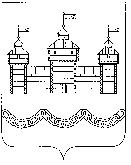 ЛИПЕЦКАЯ ОБЛАСТЬСОВЕТ ДЕПУТАТОВ ДОБРОВСКОГО МУНИЦИПАЛЬНОГО ОКРУГА4 сессия I созываР Е Ш Е Н И Е29.11.2023 г.                                       с.Доброе                              №  49 - рсО «Положении об администрации Добровского муниципального округа Липецкой области Российской Федерации»Рассмотрев представленный главой администрации Добровского округа проект «Положения об администрации Добровского муниципального округа Липецкой области Российской Федерации», в  соответствии с  Федеральным законом от 6 октября 2003 года № 131-ФЗ "Об общих принципах организации местного самоуправления в Российской Федерации", Законом Липецкой области от 10 марта 2023 года № 298-ОЗ "О преобразовании сельских поселений, входящих в состав Добровского муниципального района Липецкой области Российской Федерации, путем их объединения в муниципальный округ", Уставом Добровского муниципального округа Липецкой области Российской Федерации, учитывая решение постоянной комиссии Совета депутатов Добровского округа по местному самоуправлению и социальным вопросам, Совет депутатов Добровского округаРЕШИЛ:1.Принять «Положение об администрации Добровского муниципального округа Липецкой области Российской Федерации» (прилагается).  2. Направить нормативный правовой акт в соответствии с Уставом округа главе муниципального округа для подписания и опубликования. 3. Настоящее решение вступает в силу со дня его принятия.Председатель Совета депутатов Добровского муниципального округа                                           Е.А.ИльинПринято Советом депутатов Добровского муниципального округа от 29.11.2023 г.  №  49-рс                                                            Положение об администрации Добровского муниципального округа Липецкой области Российской ФедерацииНастоящее «Положение об администрации Добровского муниципального округа Липецкой области Российской Федерации» (далее - Положение) определяет основные задачи, функции и порядок деятельности администрации Добровского муниципального округа Липецкой области Российской Федерации (далее - администрация). Положение основано на Конституции Российской Федерации, нормативных правовых актах Российской Федерации, Федеральном законе от 6 октября 2003 года № 131-ФЗ "Об общих принципах организации местного самоуправления в Российской Федерации", Уставе Добровского муниципального округа Липецкой области Российской Федерации (далее - Устав округа).1. Общие положения1.1. Администрация в своей деятельности руководствуется Конституцией Российской Федерации, федеральным конституционным законодательством, федеральным законодательством, Федеральным законом от 6 октября 2003 года № 131-ФЗ "Об общих принципах организации местного самоуправления в Российской Федерации", законами Липецкой области, Уставом округа, иными муниципальными правовыми актами Добровского округа и настоящим Положением.1.2. Администрация является органом местного самоуправления, осуществляющим исполнительно - распорядительную деятельность на территории Добровского муниципального округа Липецкой области Российской Федерации (далее - муниципальный округ), направленную на исполнение решений Совета депутатов Добровского муниципального округа Липецкой области Российской Федерации (далее - Совет депутатов округа), нормативных правовых актов администрации и актов органов государственной власти, принятых в пределах их компетенции.1.3. Администрация подотчетна Совету депутатов округа по решению вопросов местного значения и органам государственной власти по вопросам, связанным с осуществлением отдельных государственных полномочий.1.4. Администрация от имени муниципального округа приобретает и осуществляет имущественные и иные права и обязанности в соответствии с федеральными законами Российской Федерации, законами Липецкой области и муниципальными правовыми актами муниципального округа.1.5. Администрация осуществляет свою деятельность во взаимодействии с органами государственной власти Российской Федерации и Липецкой области, органами местного самоуправления муниципального округа.1.6. Администрация наделена правами юридического лица, является муниципальным казенным учреждением, образуемым для осуществления управленческих функций, и подлежит государственной регистрации в качестве юридического лица в соответствии с действующим законодательством Российской Федерации.1.7. Администрация имеет обособленное имущество на праве оперативного управления, самостоятельный баланс, печать, штампы и официальные бланки с изображением герба муниципального округа и своим наименованием, а также счета, открываемые в соответствии с законодательством Российской Федерации.1.8. Администрация осуществляет полномочия собственника муниципального имущества муниципального округа в порядке, установленном законодательством и муниципальными правовыми актами органов местного самоуправления муниципального округа.1.9. Администрация формируется главой муниципального округа в соответствии с утвержденной Советом депутатов округа структурой администрации.1.10. Финансирование расходов на содержание администрации осуществляется за счет средств местного бюджета.1.11. Администрация является правопреемником администрации Добровского муниципального района Липецкой области Российской Федерации и администраций: Больше-Хомутецкого сельсовета Добровского муниципального района Липецкой области Российской Федерации, Борисовского сельсовета Добровского муниципального района Липецкой области Российской Федерации, Волченского сельсовета Добровского муниципального района Липецкой области Российской Федерации, Добровского сельсовета Добровского муниципального района Липецкой области Российской Федерации, Екатериновского сельсовета Добровского муниципального района Липецкой области Российской Федерации, Замартыновского сельсовета Добровского муниципального района Липецкой области Российской Федерации, Каликинского сельсовета Добровского муниципального района Липецкой области Российской Федерации, Кореневщинского сельсовета Добровского муниципального района Липецкой области Российской Федерации, Кривецкого сельсовета Добровского муниципального района Липецкой области Российской Федерации, Крутовского сельсовета Добровского муниципального района Липецкой области Российской Федерации, Махоновского сельсовета Добровского муниципального района Липецкой области Российской Федерации, Панинского сельсовета Добровского муниципального района Липецкой области Российской Федерации, Поройского сельсовета Добровского муниципального района Липецкой области Российской Федерации, Преображеновского сельсовет Добровского муниципального района Липецкой области Российской Федерации, Путятинского сельсовета Добровского муниципального района Липецкой области Российской Федерации, Ратчинского сельсовета Добровского муниципального района Липецкой области Российской Федерации, Трубетчинского сельсовета Добровского муниципального района Липецкой области Российской Федерации в отношениях с органами государственной власти Российской Федерации, органами государственной власти Липецкой области, органами местного самоуправления, физическими и юридическими лицами, в соответствии с Законом Липецкой области от 10 марта 2023 года № 297-ОЗ "О преобразовании сельских поселений, входящих в состав Добровского муниципального района Липецкой области Российской Федерации, путем их объединения в муниципальный округ".1.12. Полное наименование администрации: администрация Добровского муниципального округа Липецкой области Российской Федерации.Сокращенное наименование администрации: администрация Добровского округа.Использование других наименований и сокращений названия организации не допускается, кроме оговоренных по тексту сокращений.1.13. Место нахождения (юридический и фактический адрес) администрации Добровского округа: 399140, Россия, Липецкая область, Добровский муниципальный округ, село Доброе, площадь Октябрьская, д. 9.Адрес сайта: http://admdobroe.ru/Адрес электронной почты: dobroe@admlr.lipetsk.ru1.14. Основанием для государственной регистрации администрации Добровского округа в качестве юридического лица является Устав округа и настоящее Положение.1.15. Ответственность за правовое, организационно-методическое, документационное и информационное обеспечение деятельности администрации, а также за выполнение возложенных на администрацию задач и осуществление полномочий несет глава Добровского округа.2. Полномочия администрации2.1. Администрация наделяется Уставом округа полномочиями по решению вопросов местного значения и полномочиями по осуществление отдельных государственных полномочий, переданных органам местного самоуправления федеральными законами и законами Липецкой области.2.2. В соответствии с Уставом округа администрация осуществляет следующие полномочия:1) решение вопросов местного значения в соответствии с федеральными законами, нормативными правовыми актами Совета депутатов округа, иными муниципальными правовыми актами, за исключением вопросов, отнесенных Уставом округа к компетенции Совета депутатов округа и иных органов местного самоуправления муниципального округа в соответствии с федеральными законами и законами Липецкой области;2) осуществление отдельных государственных полномочий, переданных органам местного самоуправления муниципального округа федеральными законами и законами Липецкой области;3) разработка программ и планов социально-экономического развития муниципального округа и обеспечение их выполнения;4) утверждение муниципальных программ муниципального округа, реализуемых за счет средств бюджета муниципального округа;5) подготовка проектов решений, принимаемых Советом депутатов округа, иных муниципальных правовых актов;6) составление проекта бюджета муниципального округа, обеспечение исполнения бюджета муниципального округа и составление отчета о его исполнении;7) владение, пользование и распоряжение имуществом, находящимся в муниципальной собственности муниципального округа в порядке, утвержденном Советом депутатов округа;8) ведение реестра муниципальной собственности муниципального округа;9) организация в границах муниципального округа электро-, тепло-, газо- и водоснабжения населения, водоотведения, снабжения населения топливом в пределах полномочий, установленных законодательством Российской Федерации;10) дорожная деятельность в отношении автомобильных дорог местного значения в границах муниципального округа и обеспечение безопасности дорожного движения на них, включая создание и обеспечение функционирования парковок (парковочных мест), осуществление муниципального контроля на автомобильном транспорте, городском наземном электрическом транспорте и в дорожном хозяйстве в границах муниципального округа, организация дорожного движения, а также осуществление иных полномочий в области использования автомобильных дорог и осуществления дорожной деятельности в соответствии с законодательством Российской Федерации;11) обеспечение проживающих в муниципальном округе и нуждающихся в жилых помещениях малоимущих граждан жилыми помещениями, организация строительства и содержания муниципального жилищного фонда, создание условий для жилищного строительства, осуществление муниципального жилищного контроля, а также иных полномочий органов местного самоуправления в соответствии с жилищным законодательством;12) создание условий для предоставления транспортных услуг населению и организация транспортного обслуживания населения в границах муниципального округа;13) участие в предупреждении и ликвидации последствий чрезвычайных ситуаций в границах муниципального округа;14) участие в профилактике терроризма и экстремизма, а также в минимизации и (или) ликвидации последствий проявлений терроризма и экстремизма на территории муниципального округа;15) организация охраны общественного порядка на территории муниципального округа муниципальной милицией;16) обеспечение первичных мер пожарной безопасности в границах муниципального округа;17) организация мероприятий по охране окружающей среды в границах муниципального округа;18) организация предоставления общедоступного и бесплатного дошкольного, начального общего, основного общего, среднего общего образования по основным общеобразовательным программам в муниципальных образовательных организациях (за исключением полномочий по финансовому обеспечению реализации основных общеобразовательных программ в соответствии с федеральными государственными образовательными стандартами), организация предоставления дополнительного образования детей в муниципальных образовательных организациях (за исключением дополнительного образования детей, финансовое обеспечение которого осуществляется органами государственной власти Липецкой области), создание условий для осуществления присмотра и ухода за детьми, содержания детей в муниципальных образовательных организациях, а также осуществление в пределах своих полномочий мероприятий по обеспечению организации отдыха детей в каникулярное время, включая мероприятия по обеспечению безопасности их жизни и здоровья;19) создание условий для оказания медицинской помощи населению на территории муниципального округа в соответствии с территориальной программой государственных гарантий бесплатного оказания гражданам медицинской помощи;20) создание условий для обеспечения жителей муниципального округа услугами связи, общественного питания, торговли и бытового обслуживания;21) организация библиотечного обслуживания населения, комплектование и обеспечение сохранности библиотечных фондов библиотек муниципального округа;22) создание условий для организации досуга и обеспечения жителей муниципального округа услугами организаций культуры;23) сохранение, использование и популяризация объектов культурного наследия (памятников истории и культуры), находящихся в собственности муниципального округа, охрана объектов культурного наследия (памятников истории и культуры) местного (муниципального) значения, расположенных на территории муниципального округа;24) создание условий для развития местного традиционного народного художественного творчества, участие в сохранении, возрождении и развитии народных художественных промыслов в муниципальном округе;25) обеспечение условий для развития на территории муниципального округа физической культуры, школьного спорта и массового спорта, организация проведения официальных физкультурно-оздоровительных и спортивных мероприятий муниципального округа;26) создание условий для массового отдыха жителей муниципального округа и организация обустройства мест массового отдыха населения;27) формирование и содержание муниципального архива;28) организация ритуальных услуг и содержание мест захоронения;29) участие в организации деятельности по накоплению (в том числе раздельному накоплению), сбору, транспортированию, обработке, утилизации, обезвреживанию, захоронению твердых коммунальных отходов;30) утверждение правил благоустройства территории муниципального округа, осуществление муниципального контроля в сфере благоустройства, предметом которого является соблюдение правил благоустройства территории муниципального округа, в том числе требований к обеспечению доступности для инвалидов объектов социальной, инженерной и транспортной инфраструктур и предоставляемых услуг (при осуществлении муниципального контроля в сфере благоустройства может выдаваться предписание об устранении выявленных нарушений обязательных требований, выявленных в ходе наблюдения за соблюдением обязательных требований (мониторинга безопасности)), организация благоустройства территории муниципального округа в соответствии с указанными правилами, а также организация использования, охраны, защиты, воспроизводства городских лесов, лесов особо охраняемых природных территорий, расположенных в границах муниципального округа;31) утверждение Генерального плана муниципального округа, правил землепользования и застройки, утверждение подготовленной на основе Генерального плана муниципального округа документации по планировке территории, выдача градостроительного плана земельного участка, расположенного в границах муниципального округа, выдача разрешений на строительство (за исключением случаев, предусмотренных Градостроительным кодексом Российской Федерации, иными федеральными законами), разрешений на ввод объектов в эксплуатацию при осуществлении строительства, реконструкции объектов капитального строительства, расположенных на территории муниципального округа, утверждение местных нормативов градостроительного проектирования муниципального округа, ведение информационной системы обеспечения градостроительной деятельности, осуществляемой на территории муниципального округа, резервирование земель и изъятие земельных участков в границах Добровского округа для муниципальных нужд, осуществление муниципального земельного контроля в границах муниципального округа, осуществление в случаях, предусмотренных Градостроительным кодексом Российской Федерации, осмотров зданий, сооружений и выдача рекомендаций об устранении выявленных в ходе таких осмотров нарушений, направление уведомления о соответствии указанных в уведомлении о планируемом строительстве параметров объекта индивидуального жилищного строительства или садового дома установленным параметрам и допустимости размещения объекта индивидуального жилищного строительства или садового дома на земельном участке, уведомления о несоответствии указанных в уведомлении о планируемом строительстве параметров объекта индивидуального жилищного строительства или садового дома установленным параметрам и (или) недопустимости размещения объекта индивидуального жилищного строительства или садового дома на земельном участке, уведомления о соответствии или несоответствии построенных или реконструированных объекта индивидуального жилищного строительства или садового дома требованиям законодательства о градостроительной деятельности при строительстве или реконструкции объектов индивидуального жилищного строительства или садовых домов на земельных участках, расположенных на территории муниципального округа, принятие в соответствии с гражданским законодательством Российской Федерации решения о сносе самовольной постройки, решения о сносе самовольной постройки или ее приведении в соответствие с установленными требованиями, решения об изъятии земельного участка, не используемого по целевому назначению или используемого с нарушением законодательства Российской Федерации, осуществление сноса самовольной постройки или ее приведения в соответствие с установленными требованиями в случаях, предусмотренных Градостроительным кодексом Российской Федерации;32) утверждение схемы размещения рекламных конструкций, выдача разрешений на установку и эксплуатацию рекламных конструкций на территории муниципального округа, аннулирование таких разрешений, выдача предписаний о демонтаже самовольно установленных рекламных конструкций на территории муниципального округа, осуществляемые в соответствии с Федеральным законом от 13.03.2006 № 38-ФЗ "О рекламе";33) присвоение адресов объектам адресации, изменение, аннулирование адресов, размещение информации в государственном адресном реестре;34) организация и осуществление мероприятий по территориальной обороне и гражданской обороне, защите населения и территории муниципального округа от чрезвычайных ситуаций природного и техногенного характера, включая поддержку в состоянии постоянной готовности к использованию систем оповещения населения об опасности, объектов гражданской обороны, создание и содержание в целях гражданской обороны запасов материально-технических, продовольственных, медицинских и иных средств;35) создание, содержание и организация деятельности аварийно-спасательных служб и (или) аварийно-спасательных формирований на территории муниципального округа;36) создание, развитие и обеспечение охраны лечебно-оздоровительных местностей и курортов местного значения на территории муниципального округа, а также осуществление муниципального контроля в области охраны и использования особо охраняемых природных территорий местного значения;37) организация и осуществление мероприятий по мобилизационной подготовке муниципальных предприятий и учреждений, находящихся на территории муниципального округа;38) осуществление мероприятий по обеспечению безопасности людей на водных объектах, охране их жизни и здоровья;39) создание условий для развития сельскохозяйственного производства, расширения рынка сельскохозяйственной продукции, сырья и продовольствия, содействие развитию малого и среднего предпринимательства, оказание поддержки социально ориентированным некоммерческим организациям, благотворительной деятельности и добровольчеству (волонтерству);40) организация и осуществление мероприятий по работе с детьми и молодежью в муниципальном округе;41) осуществление в пределах, установленных водным законодательством Российской Федерации, полномочий собственника водных объектов, установление правил использования водных объектов общего пользования для личных и бытовых нужд и информирование населения об ограничениях использования таких водных объектов, включая обеспечение свободного доступа граждан к водным объектам общего пользования и их береговым полосам;42) оказание поддержки гражданам и их объединениям, участвующим в охране общественного порядка, создание условий для деятельности народных дружин;43) участие в профилактике терроризма и экстремизма, а также в минимизации и (или) ликвидации последствий проявлений терроризма и экстремизма в границах муниципального округа;44) осуществление муниципального лесного контроля;45) предоставление помещения для работы на обслуживаемом административном участке муниципального округа сотруднику, замещающему должность участкового уполномоченного полиции;46) до 1 января 2017 года предоставление сотруднику, замещающему должность участкового уполномоченного полиции, и членам его семьи жилого помещения на период выполнения сотрудником обязанностей по указанной должности;47) обеспечение выполнения работ, необходимых для создания искусственных земельных участков для нужд муниципального округа в соответствии с федеральным законодательством;48) осуществление мер по противодействию коррупции в границах муниципального округа;49) разработка и осуществление мер, направленных на укрепление межнационального и межконфессионального согласия, поддержку и развитие языков и культуры народов Российской Федерации, проживающих на территории муниципального округа, реализацию прав коренных малочисленных народов и других национальных меньшинств, обеспечение социальной и культурной адаптации мигрантов, профилактику межнациональных (межэтнических) конфликтов;50) организация в соответствии с Федеральным законом выполнения комплексных кадастровых работ и утверждение карты-плана территории;51) осуществление муниципального контроля за исполнением единой теплоснабжающей организацией обязательств по строительству, реконструкции и (или) модернизации объектов теплоснабжения;52) принятие решений и проведение на территории муниципального округа мероприятий по выявлению правообладателей ранее учтенных объектов недвижимости, направление сведений о правообладателях данных объектов недвижимости для внесения в Единый государственный реестр недвижимости;53) принятие решений о создании, об упразднении лесничеств, создаваемых в их составе участковых лесничеств, расположенных на землях населенных пунктов муниципального округа, установлении и изменении их границ, а также осуществление разработки и утверждения лесохозяйственных регламентов лесничеств, расположенных на землях населенных пунктов Добровского округа;54) осуществление мероприятий по лесоустройству в отношении лесов, расположенных на землях населенных пунктов муниципального округа;55) управление муниципальным долгом;56) организация муниципальной информационной службы;57) учреждение печатного средства массовой информации и создание условий для его деятельности;58) ведение муниципальной статистики;59) утверждение перечня муниципального имущества, свободного от прав третьих лиц, в целях предоставления его во владение и (или) в пользование на долгосрочной основе (в том числе по льготным ставкам арендной платы) социально ориентированным некоммерческим организациям;60) формирование и ведение муниципального реестра социально ориентированных некоммерческих организаций;61) разработка и реализация программ поддержки социально ориентированных некоммерческих организаций;62) организация общественных обсуждений среди населения о намечаемой хозяйственной и иной деятельности, которая подлежит экологической экспертизе;63) принятие решений о создании, реорганизации и ликвидации муниципальных предприятий, учреждений;64) представление в Совет депутатов округа на утверждение проекта бюджета муниципального округа и отчета о его исполнении;65) утверждение перечня предоставляемых в многофункциональных центрах государственных и муниципальных услуг, предоставляемых органами местного самоуправления муниципального округа;66) определение границ, прилегающих к некоторым организациям и объектам территорий, на которых не допускается розничная продажа алкогольной продукции;67) экспертиза муниципальных нормативных правовых актов Добровского округа, затрагивающих вопросы осуществления предпринимательской, инвестиционной и иной экономической деятельности;68) оценка регулирующего воздействия проектов муниципальных нормативных правовых актов муниципального округа, устанавливающих новые или изменяющих ранее предусмотренные муниципальными нормативными правовыми актами муниципального округа обязательные требования, которые связаны с осуществлением предпринимательской и иной экономической деятельности и оценка соблюдения которых осуществляется в рамках муниципального контроля, привлечения к административной ответственности, предоставления лицензий и иных разрешений, аккредитации, иных форм оценки и экспертизы (далее - обязательные требования) для субъектов предпринимательской и иной экономической деятельности, обязанности для субъектов инвестиционной деятельности;69) осуществление финансового обеспечения деятельности муниципальных казенных учреждений муниципального округа и финансового обеспечения выполнения муниципального задания бюджетными и автономными муниципальными учреждениями муниципального округа;70) определение мест, нахождение в которых может причинить вред здоровью детей, их физическому, интеллектуальному, психическому, духовному и нравственному развитию, общественных мест, в которых в ночное время не допускается нахождение детей без сопровождения родителей (лиц, их заменяющих), а также лиц, осуществляющих мероприятия с участием детей, на территории муниципального округа;71) принятие решений о привлечении граждан к выполнению на добровольной основе социально значимых для муниципального округа работ в целях решения вопросов местного значения муниципального округа, предусмотренных частью 2 статьи 17 Федерального закона от 06.10.2003 № 131-ФЗ "Об общих принципах организации местного самоуправления в Российской Федерации";72) принятие предусмотренных законодательством мер, связанных с проведением собраний, митингов, уличных шествий, демонстраций и пикетирования на территории муниципального округа;73) принятие решения об отнесении возникших чрезвычайных ситуаций к чрезвычайным ситуациям муниципального характера, организация и осуществление проведения эвакуационных мероприятий при угрозе возникновения или возникновении чрезвычайных ситуаций;74) установление при ликвидации чрезвычайных ситуаций федерального, межрегионального, регионального, межмуниципального и муниципального характера фактов проживания граждан Российской Федерации, иностранных граждан и лиц без гражданства в жилых помещениях, находящихся в зоне чрезвычайной ситуации, нарушения условий их жизнедеятельности и утраты ими имущества в результате чрезвычайной ситуации;75) осуществление муниципальных заимствований посредством займов, осуществляемых путем выпуска ценных бумаг от имени муниципального округа, размещаемых на внутреннем рынке в валюте Российской Федерации, и кредитов, привлекаемых в бюджет муниципального округа, утверждение генеральных условий эмиссии и обращения муниципальных ценных бумаг в форме муниципального правового акта;76) предоставление муниципальных гарантий в соответствии с полномочиями органов местного самоуправления в пределах общей суммы предоставляемых гарантий, указанной в принятом Советом депутатов округа решении о бюджете муниципального округа, в соответствии с требованиями Бюджетного кодекса Российской Федерации и муниципальными правовыми актами;77) разработка и утверждение схемы размещения гаражей, являющихся некапитальными сооружениями, либо стоянок технических или других средств передвижения инвалидов вблизи их места жительства, на территории муниципального округа;78) установление порядка определения платы за использование земельных участков, находящихся в муниципальной собственности, для возведения гражданами гаражей, являющихся некапитальными сооружениями, на территории муниципального округа;79) принятие решения о признании объекта капитального строительства аварийным и подлежащим сносу или реконструкции;80) представление муниципальных нормативных правовых актов муниципального округа для внесения в регистр муниципальных нормативных правовых актов Липецкой области в соответствии с Законом Липецкой области от 24 декабря 2008 года № 228-ОЗ "О порядке организации и ведения Регистра муниципальных нормативных правовых актов Липецкой области".81) осуществление выявления объектов накопленного вреда окружающей среде и организация ликвидации такого вреда применительно к территориям, расположенным в границах земельных участков, находящихся в собственности муниципального округа.2.3. Администрация осуществляет иные полномочия, предусмотренные Федеральным законом от 6 октября 2003 года № 131-ФЗ "Об общих принципах организации местного самоуправления в Российской Федерации", иными федеральными законами, нормативными правовыми актами Липецкой области, Уставом округа и решениями, принимаемыми Советом депутатов округа.3. Права администрации3.1. Администрация имеет право на:1) создание музеев муниципального округа;2) создание муниципальных образовательных организаций высшего образования;3) участие в осуществлении деятельности по опеке и попечительству;4) создание условий для осуществления деятельности, связанной с реализацией прав местных национально-культурных автономий на территории муниципального округа;5) оказание содействия национально-культурному развитию народов Российской Федерации и реализации мероприятий в сфере межнациональных отношений на территории муниципального округа;6) создание муниципальной пожарной охраны;7) создание условий для развития туризма;8) оказание поддержки общественным наблюдательным комиссиям, осуществляющим общественный контроль за обеспечением прав человека и содействие лицам, находящимся в местах принудительного содержания;9) оказание поддержки общественным объединениям инвалидов, а также созданным общероссийскими общественными объединениями инвалидов организациям в соответствии с Федеральным законом от 24.11.1995 № 181-ФЗ "О социальной защите инвалидов в Российской Федерации";10) осуществление мероприятий, предусмотренных Федеральным законом "О донорстве крови и ее компонентов";11) создание условий для организации проведения независимой оценки качества условий оказания услуг организациями в порядке и на условиях, которые установлены федеральными законами, а также применение результатов независимой оценки качества условий оказания услуг организациями при оценке деятельности руководителей подведомственных организаций и осуществление контроля за принятием мер по устранению недостатков, выявленных по результатам независимой оценки качества условий оказания услуг организациями, в соответствии с федеральными законами;12) предоставление гражданам жилых помещений муниципального жилищного фонда по договорам найма жилых помещений жилищного фонда социального использования в соответствии с жилищным законодательством;13) осуществление деятельности по обращению с животными без владельцев, обитающими на территории Добровского округа;14) осуществление мероприятий в сфере профилактики правонарушений, предусмотренных Федеральным законом от 23 июня 2016 года № 182-ФЗ "Об основах системы профилактики правонарушений в Российской Федерации";15) оказание содействия развитию физической культуры и спорта инвалидов, лиц с ограниченными возможностями здоровья, адаптивной физической культуры и адаптивного спорта;16) осуществление мероприятий по защите прав потребителей, предусмотренных Законом Российской Федерации от 7 февраля 1992 года № 2300-1 "О защите прав потребителей";17) совершение нотариальных действий, предусмотренных законодательством, в случае отсутствия во входящем в состав территории муниципального округа и не являющемся его административным центром населенном пункте нотариуса;18) оказание содействия в осуществлении нотариусом приема населения в соответствии с графиком приема населения, утвержденным нотариальной палатой Липецкой области;19) предоставление сотруднику, замещающему должность участкового уполномоченного полиции, и членам его семьи жилого помещения на период замещения сотрудником указанной должности;20) осуществление мероприятий по оказанию помощи лицам, находящимся в состоянии алкогольного, наркотического или иного токсического опьянения.3.2. Администрация также правомочна:1) запрашивать в установленном порядке необходимую информацию от органов исполнительной власти, органов местного самоуправления и организаций, независимо от правовой формы собственности, по вопросам, относящимся к полномочиям администрации;2) взаимодействовать с органами государственной власти, органами местного самоуправления и организациями, независимо от правовой формы собственности, по вопросам деятельности администрации;3) формировать в порядке, установленным настоящим Положением, комиссии и рабочие группы для изучения проблем и выработки решений по вопросам, входящим в компетенцию администрации;4) совершать от имени муниципального округа гражданско-правовые сделки, заключать в установленном порядке муниципальные контракты, договоры, соглашения в пределах своей компетенции с организациями, гражданами в целях выполнения возложенных на администрацию функций;5) иметь иные права в соответствии с нормативными правовыми актами Российской Федерации, Липецкой области и муниципальными нормативными правовыми актами, необходимые для реализации полномочий администрации.4. Глава муниципального округа4.1. Глава муниципального округа (далее - глава округа) является высшим должностным лицом муниципального округа, наделяется в соответствии с Федеральным законом от 6 октября 2003 года № 131-ФЗ "Об общих принципах организации местного самоуправления в Российской Федерации" и Уставом округа собственными полномочиями по решению вопросов местного значения, и осуществляет свои полномочия на постоянной основе.4.2. Глава округа избирается Советом депутатов из числа кандидатов, представленных конкурсной комиссией по результатам конкурса, большинством голосов от установленного числа депутатов и возглавляет администрацию.Глава округа вступает в должность со дня его избрания.Полномочия Главы округа начинаются со дня его вступления в должность и прекращаются в день вступления в должность нового главы округа либо в случае досрочного прекращения его полномочий.Срок полномочий главы округа составляет пять лет.4.3. Глава округа подконтролен и подотчетен населению и Совету депутатов округа.4.4. Глава округа представляет Совету депутатов округа на сессии ежегодные отчеты о результатах своей деятельности, деятельности администрации округа, а также о решении вопросов, поставленных Советом депутатов округа.4.5. Глава округа должен соблюдать ограничения, установленные Федеральным законом от 6 октября 2003 года № 131-ФЗ "Об общих принципах организации местного самоуправления в Российской Федерации".4.6. Глава округа не вправе:1) заниматься предпринимательской деятельностью лично или через доверенных лиц;2) участвовать в управлении коммерческой или некоммерческой организацией, за исключением следующих случаев:а) участие на безвозмездной основе в управлении политической партией, органом профессионального союза, в том числе выборным органом первичной профсоюзной организации, созданной в органе местного самоуправления, аппарате избирательной комиссии муниципального образования, участие в съезде (конференции) или общем собрании иной общественной организации, жилищного, жилищно-строительного, гаражного кооперативов, товарищества собственников недвижимости;б) участие на безвозмездной основе в управлении некоммерческой организацией (кроме участия в управлении политической партией, органом профессионального союза, в том числе выборным органом первичной профсоюзной организации, созданной в органе местного самоуправления, аппарате избирательной комиссии муниципального образования, участия в съезде (конференции) или общем собрании иной общественной организации, жилищного, жилищно-строительного, гаражного кооперативов, товарищества собственников недвижимости) с предварительным уведомлением Губернатора Липецкой области в порядке, установленном законом Липецкой области;в) представление на безвозмездной основе интересов муниципального округа в Ассоциации "Совет муниципальных образований Липецкой области", иных объединениях муниципальных образований, а также в их органах управления;г) представление на безвозмездной основе интересов муниципального округа в органах управления и ревизионной комиссии организации, учредителем (акционером, участником) которой является муниципальный округ, в соответствии с муниципальными правовыми актами, определяющими порядок осуществления от имени муниципального округа полномочий учредителя организации либо порядок управления находящимися в муниципальной собственности акциями (долями в уставном капитале);д) иные случаи, предусмотренные федеральными законами;3) заниматься иной оплачиваемой деятельностью, за исключением преподавательской, научной и иной творческой деятельности. При этом преподавательская, научная и иная творческая деятельность не может финансироваться исключительно за счет средств иностранных государств, международных и иностранных организаций, иностранных граждан и лиц без гражданства, если иное не предусмотрено международным договором Российской Федерации или законодательством Российской Федерации;4) входить в состав органов управления, попечительских или наблюдательных советов, иных органов иностранных некоммерческих неправительственных организаций и действующих на территории Российской Федерации их структурных подразделений, если иное не предусмотрено международным договором Российской Федерации или законодательством Российской Федерации.4.7. Глава округа не может участвовать в качестве защитника или представителя (кроме случаев законного представительства) по гражданскому, уголовному или административному делу либо делу об административном правонарушении.4.8. Гарантии прав главы округа при привлечении его к ответственности, задержании, аресте, обыске, допросе, совершении в отношении него иных уголовно-процессуальных и административно-процессуальных действий, а также при проведении оперативно-розыскных мероприятий в отношении главы округа, занимаемого им жилого и (или) служебного помещения, его багажа, личных или служебных транспортных средств, переписки, используемых им средств связи, принадлежащих ему документов устанавливаются федеральными законами.4.9. Глава округа не может быть привлечен к уголовной или административной ответственности за высказанное мнение, позицию, выраженную при голосовании, и другие действия, соответствующие статусу главы округа, в том числе по истечении срока его полномочий. Данное положение не распространяется на случаи, когда главой округа были допущены публичные оскорбления, клевета или иные нарушения, ответственность за которые предусмотрена федеральным законом.4.10. В случае отсутствия главы округа или невозможности главой округа исполнять свои обязанности (временная нетрудоспособность, отпуск и иные случаи, установленные действующим законодательством) его полномочия временно исполняет один из заместителей главы администрации в соответствии с утвержденным распоряжением главы округа о распределении обязанностей между главой округа и заместителями главы администрации.В случае досрочного прекращения полномочий главы округа либо применения к нему по решению суда мер процессуального принуждения в виде заключения под стражу или временного отстранения от должности его полномочия временно исполняет один из заместителей главы администрации в соответствии с утвержденным распоряжением главы округа о распределении обязанностей между главой округа и заместителями главы администрации.4.11. Глава округа должен соблюдать ограничения, запреты, исполнять обязанности, которые установлены Федеральным законом от 25 декабря 2008 года № 273-ФЗ "О противодействии коррупции", Федеральным законом от 3 декабря 2012 года № 230-ФЗ "О контроле за соответствием расходов лиц, замещающих государственные должности, и иных лиц их доходам", Федеральным законом от 7 мая 2013 года № 79-ФЗ "О запрете отдельным категориям лиц открывать и иметь счета (вклады), хранить наличные денежные средства и ценности в иностранных банках, расположенных за пределами территории Российской Федерации, владеть и (или) пользоваться иностранными финансовыми инструментами".4.12. Гарантии осуществления полномочий главы округа установлены федеральными законами, Законом Липецкой области от 7 июня 2016 года № 537-ОЗ "О гарантиях осуществления полномочий выборного должностного лица местного самоуправления и мерах по материальному и социальному обеспечению должностных лиц контрольно-счетного органа муниципального образования Липецкой области", Уставом округа.Главе округа предоставляются следующие основные гарантии:1) условия работы, обеспечивающие осуществление полномочий;2) своевременная оплата труда;3) возмещение расходов, связанных со служебными командировками в размерах и порядке, определяемых нормативным правовым актом Совета депутатов округа;4) предоставление ежегодного оплачиваемого отпуска;5) санаторно-курортное лечение и оплата проезда к месту отдыха;6) пенсионное обеспечение.4.13. Состав денежного вознаграждения главы округа, размер и условия его выплаты устанавливаются нормативным правовым актом Совета депутатов округа в соответствии с нормативами формирования расходов, установленными Правительством Липецкой области.4.14. Финансирование расходов, связанных с предоставлением гарантий Главе округа, осуществляется за счет средств бюджета муниципального округа.4.15. В целях решения вопросов местного значения глава округа как глава администрации:1) представляет администрацию в отношениях с органами местного самоуправления других муниципальных образований, органами государственной власти, гражданами и организациями, без доверенности действует от имени Добровского округа, в пределах своей компетенции заключает договоры;2) организует выполнение нормативных правовых актов Совета депутатов округа в пределах своих полномочий;3) обладает правом внесения в Совет депутатов округа проектов муниципальных правовых актов;4) представляет на рассмотрение Совета депутатов округа проекты муниципальных правовых актов о введении или отмене местных налогов и сборов, а также других муниципальных правовых актов, предусматривающих расходы, покрываемые за счет бюджета муниципального округа;5) формирует администрацию и руководит ее деятельностью в соответствии с Уставом округа;6) назначает и освобождает от должности муниципальных служащих и работников администрации в соответствии с Уставом округа, а также руководителей муниципальных предприятий и учреждений муниципального округа;7) принимает меры дисциплинарной ответственности к назначенным им должностным лицам;8) представляет на утверждение Совета депутатов округа стратегии социально-экономического развития муниципального округа, отчеты об их исполнении;9) рассматривает отчеты и доклады руководителей структурных подразделений администрации;10) обеспечивает условия для взаимодействия Совета депутатов округа, его аппарата с администрацией и ее структурными подразделениями;11) организует проверку деятельности структурных подразделений администрации в соответствии с федеральными законами, законами области и Уставом округа;12) совместно с Советом депутатов округа осуществляет мероприятия, направленные на установление межмуниципального сотрудничества;13) в соответствии с нормативными правовыми актами Совета депутатов округа, обеспечивает исполнение администрацией полномочий по владению, пользованию и распоряжению муниципальным имуществом муниципального округа;14) осуществляет руководство гражданской обороной на территории муниципального округа, осуществляет мероприятия по защите населения муниципального округа в чрезвычайных ситуациях;15) принимает меры по обеспечению и защите интересов муниципального округа в суде, арбитражном суде, а также соответствующих органах государственной власти и управления;16) от имени администрации округа подписывает исковые заявления в суды;17) получает от предприятий, учреждений и организаций, расположенных на территории муниципального округа, сведения, необходимые для анализа социально-экономического развития муниципального округа;18) организует исполнение бюджета муниципального округа, распоряжается бюджетными средствами муниципального округа в соответствии с утвержденным Советом депутатов округа бюджетом и бюджетным законодательством Российской Федерации;19) предлагает изменения в Устав округа;20) координирует работу комиссии муниципального округа по предупреждению и ликвидации чрезвычайных ситуаций и обеспечению пожарной безопасности при ликвидации чрезвычайных ситуаций природного и техногенного характера;21) осуществляет личный прием граждан, рассматривает обращения граждан, принимает по ним решения;22) несет персональную ответственность за организацию и проведение мероприятий по гражданской обороне и защите населения;23) ежегодно информирует депутатов Совета депутатов округа о состоянии здоровья населения муниципального округа;24) ежегодно отчитывается перед населением о качестве жизни и реализации мероприятий, направленных на здоровый образ жизни.4.16 Глава округа осуществляет иные полномочия, отнесенные к его компетенции в соответствии с действующим законодательством Российской Федерации и Липецкой области, а также Уставом округа.5. Глава округа в пределах своих полномочий, установленных Уставом округа и нормативными правовыми актами Совета депутатов округа, издает постановления и распоряжения администрации по вопросам местного значения и вопросам, связанным с осуществлением отдельных государственных полномочий, переданных органам местного самоуправления федеральными законами и законами Липецкой области, а также распоряжения администрации по вопросам организации деятельности администрации.Глава округа издает постановления и распоряжения по иным вопросам, отнесенным к его компетенции Уставом округа в соответствии с Федеральным законом от 6 октября 2003 года № 131-ФЗ "Об общих принципах организации местного самоуправления в Российской Федерации", другими федеральными законами.5. Комиссии и рабочие группы администрации5.1. В целях решения вопросов, отнесенных к полномочиям администрации, в администрации могут формироваться комиссии (постоянные, временные) и рабочие группы администрации (далее - комиссия, рабочая группа). Комиссия и рабочая группа являются рабочими органами администрации.5.2. Комиссия образуется постановлением администрации и действует в соответствии с положением о комиссии, утвержденным постановлением администрации.Состав комиссии, ее председатель и секретарь определяются распоряжением администрации.5.3. Рабочая группа создается распоряжением администрации для подготовки проектов муниципальных нормативных и иных правовых актов, а также для подготовки иных вопросов, относящихся к полномочиям администрации.Состав рабочей группы, ее руководитель и секретарь определяются распоряжением администрации.5.4. Комиссии и рабочие группы упраздняются соответствующими правовыми актами администрации.6. Муниципальные нормативные и иные правовые акты администрации6.1. Глава администрации в пределах своих полномочий, установленных федеральным законодательством, законами Липецкой области, Уставом округа, муниципальными правовыми актами Совета депутатов округа, издает:1) постановления администрации по вопросам местного значения и вопросам, связанным с осуществлением отдельных государственных полномочий, переданных органам местного самоуправления муниципального округа федеральными законами и законами Липецкой области;2) распоряжения администрации по вопросам организации работы администрации.6.2. Правовые акты администрации не должны противоречить Конституции Российской Федерации, федеральным конституционным законам, федеральным законам, законам Липецкой области, Уставу округа.6.3. Правовые акты администрации могут быть отменены, либо их действие может быть приостановлено или они могут быть признаны недействующими в случае их противоречия Конституции Российской Федерации, конституционным федеральным законам, федеральным законам, законам Липецкой области, Уставу округа.7. Прием граждан, представителей организаций и учреждений7.1. Прием граждан осуществляется главой администрации, должностными лицами администрации, сотрудниками администрации, по направлениям свой деятельности.График приема граждан утверждается распоряжением администрации.7.2. Прием граждан осуществляется регулярно, не менее одного раза в неделю. Время и место проведения приема граждан должны быть постоянными.7.3. Администрация информирует граждан о графике приема граждан через официальные печатные средства массовой информации муниципального округа, информационные стенды, официальный сайт муниципального округа в информационно-телекоммуникационной сети Интернет.8. Финансовое обеспечение деятельности администрации8.1. Деятельность администрации финансируется за счет средств местного бюджета.8.2. Формирование, утверждение, исполнение бюджета осуществляется в соответствии с требованиями, установленными Бюджетным кодексом Российской Федерации, Федеральным законом от 6 октября 2003 года № 131-ФЗ "Об общих принципах организации местного самоуправления в Российской Федерации", законами Липецкой области, Положением "О бюджетном процессе Добровского муниципального округа Липецкой области Российской Федерации", Уставом округа.8.3. Для осуществления администрацией отдельных государственных полномочий, переданных органам местного самоуправления муниципального округа федеральными законами и законами Липецкой области, администрации передаются материальные ресурсы и финансовые средства.8.4. Глава администрации несет ответственность за неисполнение или ненадлежащее исполнение местного бюджета в порядке, предусмотренном федеральным законодательством и нормативными правовыми актами Липецкой области.9. Реорганизация и ликвидация администрации округаРеорганизация и ликвидация администрации округа осуществляются в порядке, установленном действующим законодательством Российской Федерации, Липецкой области и муниципальными правовыми актами муниципального округа.10. Заключительные положения1.  Настоящее Положение вступает в силу со дня его официального опубликования. 2. Изменения и дополнения в настоящее Положение вносятся решением Совета депутатов округа по представлению главы округа и вступают в силу после официального опубликования.Глава Добровского муниципального  округа                                                  А.А.Поповс.Доброе,29.11.2023г.,№